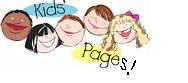 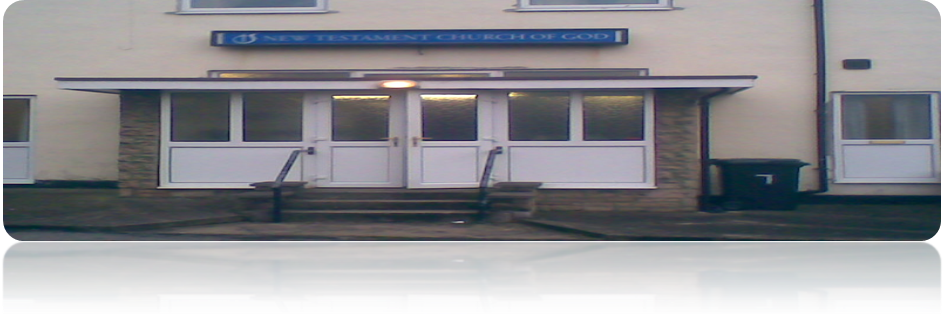 NTCG Chesterfield’sChildren Worship Too!Volume Number 1.1         News Extra!      Date March 2012Welcome to... Hello.....News Extra!!  News Extra!!  It seems as if spring has begun already! What lovely weather for the beginning of March.  Remember, you can still find a daily bible story and other activities on our mother website www.ntcgchesterfield.org Just a reminder: You can print these pages if you wish to but it must be for your use only.Permission has been given to use the items and fun things on the pages inside.  So go on, have some fun!  Just don’t sell it as your own! Why not contribute?  See the next page on how to do this. A message from your editor...  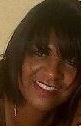 Hello!It’s the season of Lent! What have you been doing for Lent? Did you know that Lent starts the day before Shrove Tuesday? Shrove Tuesday’s also known as Pancake Day.  Did you make pancakes? Did you have fun?What have you given up, for the 40 days of Lent?Did you know that the month of March used to be known as the “silly season”?  Although it seems like spring, astronomically spring begins Tuesday, 20 March. I’ll be back in April with your usual stories, activities and songs for you to listen to and learn. Don’t forget, if you have a story, poem, recipe or picture/drawing that you’d like to see in “Kids’ Pages”, send it to me by email.  The address is ntcgchesterfield@hotmail.com  Please add “Kids’ Pages” in the subject line.I’m looking forward to hearing from you!  ****************Remember, there are still lots of other activity on our web site and a new bible story every day.Just go to www.ntcgchesterfield.orgHere are some dates you may want to rememberThursday March 1st World Book Day (what have you read lately)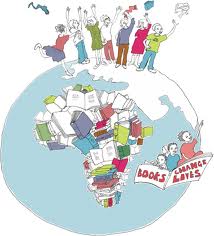 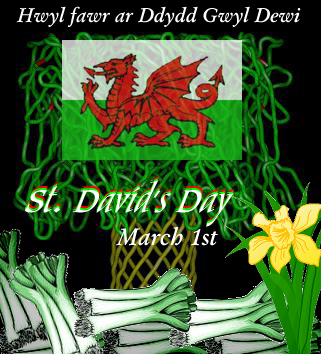                                                      St David’s Day (Wales)International Women’s MonthThursday March 8th International Women’s Day 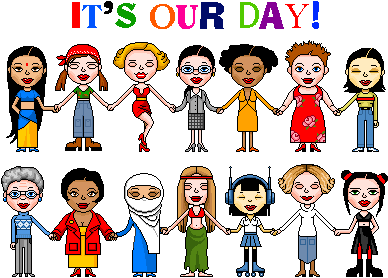 To find out what events are on in your country and community go here                                Saturday March17th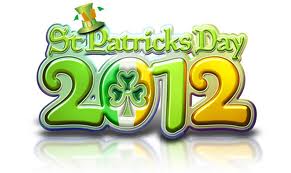                              St. Patrick’s Day (Ireland)Sunday March 18th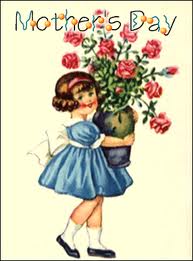 Mother’s DayThe clocks will go forward by one hour on Sunday 25 March 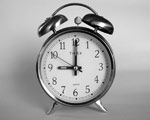 British Summer Time beginsRead more by clicking any pictureWhat is the meaning of  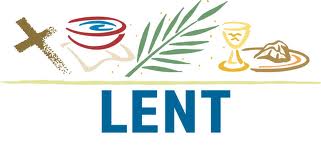 Well, Lent is a Christian Festival. In the past it was a long, strict religious fast when people gave up all rich food. This year, Lent begins with Ash Wednesday on 22nd February - which falls 40 weekdays or 46 days before Easter Sunday.So the season of Lent will began on 22nd February (Ash Wednesday) and will end on 7th April (Holy Saturday). The day before Lent starts is known as Shrove Tuesday as well as Pancake DaySimilarly, Mardi Gras - in English, refers to events of celebrations, beginning on or after Epiphany and coming to an end on the day before Ash Wednesday. Mardi gras is French for Fat Tuesday, referring to the practice of the last night of eating richer, fatty foods before the ritual fasting of Lent.  In Christian tradition, Lent is a period of 40 weekdays between the Ash Wednesday and the Holy Saturday, wherein believers resort to prayer, penitence, alms giving and self-denial. Fasting – A form of self-denialDuring Lent, Christians used to fast (give up food) but now a days some people try to give up their favourite food, such as chocolate, and not giving into temptation. Others might give up all dairy products. The Orthodox Church keeps Lent more strictly and people give up both meat and dairy products.  Different religions fast for different reasons. Sometimes people fast because they believe that suffering makes them closer to God. Fasting is believed to concentrate the mind on holy thoughts. There are some religions such as Buddhism and Sikhism, that don't encourage fasting because they don't believe it helps deepen religious strength.Only weekdays are taken into consideration when counting the 40 day period, as Sundays represents mini-Easter - each of which marks the celebration of Jesus' victory over sin and death. Lent Sundays commemorate the resurrection. The main purpose of this 40 day observance is to reflect on the life of Jesus - his life, death and resurrection. According to the Holy Bible, these 40 days represent the time which Jesus spent in the desert before the beginning of his public ministry. Within the season of Lent, there exist several holy days - including Ash Wednesday (the first day of Lent), Palm Sunday, 1st April (marks the beginning of the Holy Week), Maundy Thursday, 5th April (a day Christians commemorate the Last Supper) Good Friday, 6th April (commemorating the crucifixion of Jesus Christ).Many churches hold special Lent services and in some towns the churches of different denominations join together in groups to discuss and share their Christian faith. Lent ends at Easter when Christians remember he execution of Jesus and then then celebrate his rising from death.The colour of Lent is purple.Interesting factThe number 40 is a special number in the Bible. It signifies preparation for something special:Did you know?The rain lasted for 40 days in the mighty flood - NoahMoses stayed on the Mount Sinai forty days (Ex 24:18)Jonah gave the people of Ninevah forty days to repent (Jon 3:4)Jesus, before starting his ministry, spent forty days in the desert in prayer and fasting (Matt 4:2)For a Multifaith 2012 Calendar go hereCourtesy ©Mandy Barrow- All rights reserved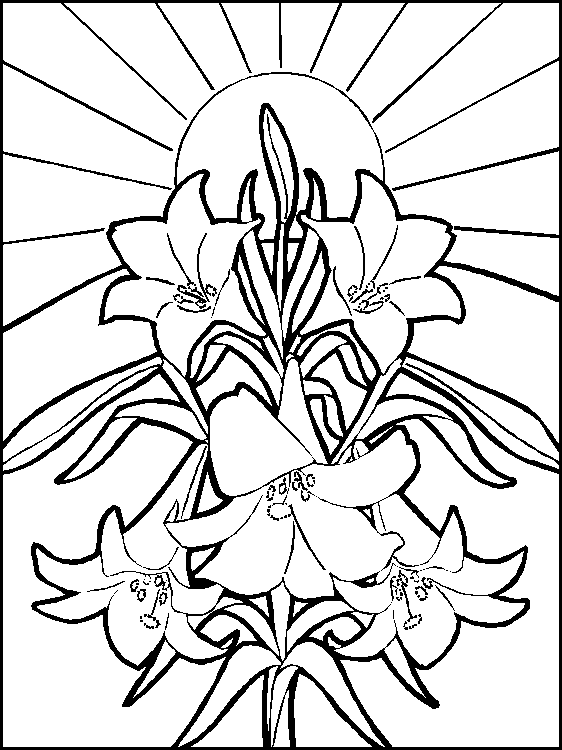  We’d like to hear from you...				 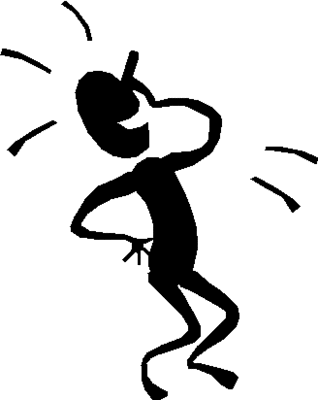 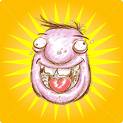 Send your jokes (clean ones please!), funny stories etc. to us.  Our address is on the last page.  Go on, make us laugh! 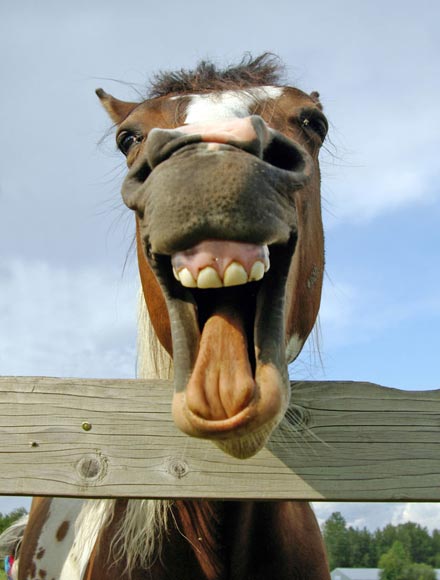       To all who are celebrating this month, we’d like to say...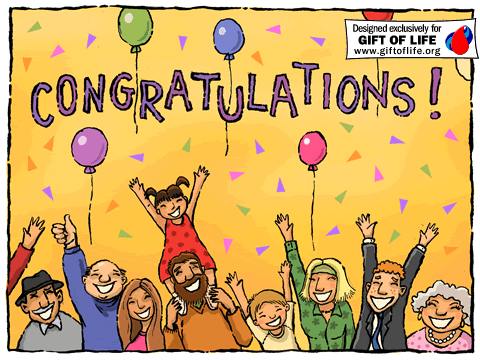 		Prayer Page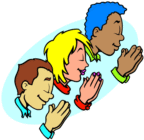 Dear Jesus, Thank You for the sunshine that we are having just now.  For the lovely colourful flowers that grow. Thank You for the gift of our senses. Amen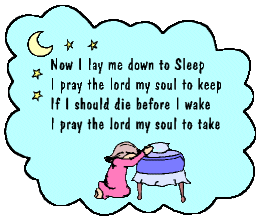 Remember: you can also say a prayer forYour friendsYour familyYour neighbourYour teacherAnd anyone else you may wish to pray for.Would you like to know more about God?Your Youth Pastor/Minister will help, if you don’t have one, you can contact our Pastor - Stan Notice on 01246 551906.  Leave your contact details and someone from his office will get back to you as soon as possible.  At the New Testament Church of God in Chesterfield we worship each Sunday at 10:15am for Sunday school, 11:30 for Morning Worship and6:30pm for Evening Worship and on Tuesday evenings we meet for Prayer and Bible Study from 7.30pm.We want to invite you to come visit us at our church. Our address is 7 Compton Street in Chesterfield near the old football ground.Find us here Thank you, have fun, be safe&God bless you!!!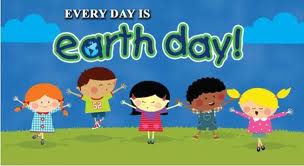 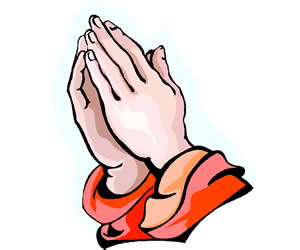 Heavenly Father,For Lent and helping me during this time, I thank You. I thank You for Your son who came and died for us. Thank you in for making me a new person in His name. Thank You for the a season, a season of new beginnings, Amen.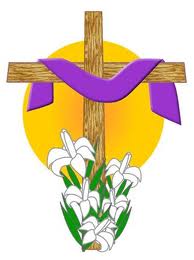 